Comcast Sees Broadband Use Grow By 34% In Q1 Comcast's broadband customers used 34% more data in this year's first quarter than during the same period a year ago, the company reported, adding that the figure accelerated in late 2018. Median data use is now 200GB, with streaming video the leading cause of the increase.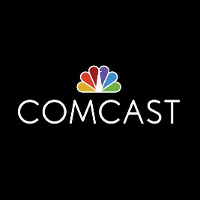 Ars Technica 4/26/19https://arstechnica.com/information-technology/2019/04/comcast-usage-soars-34-to-200gb-a-month-pushing-users-closer-to-data-cap/